Rye Writers TaskA few weeks ago, Noah submitted an idea for a Rye Writers task. Here it is: 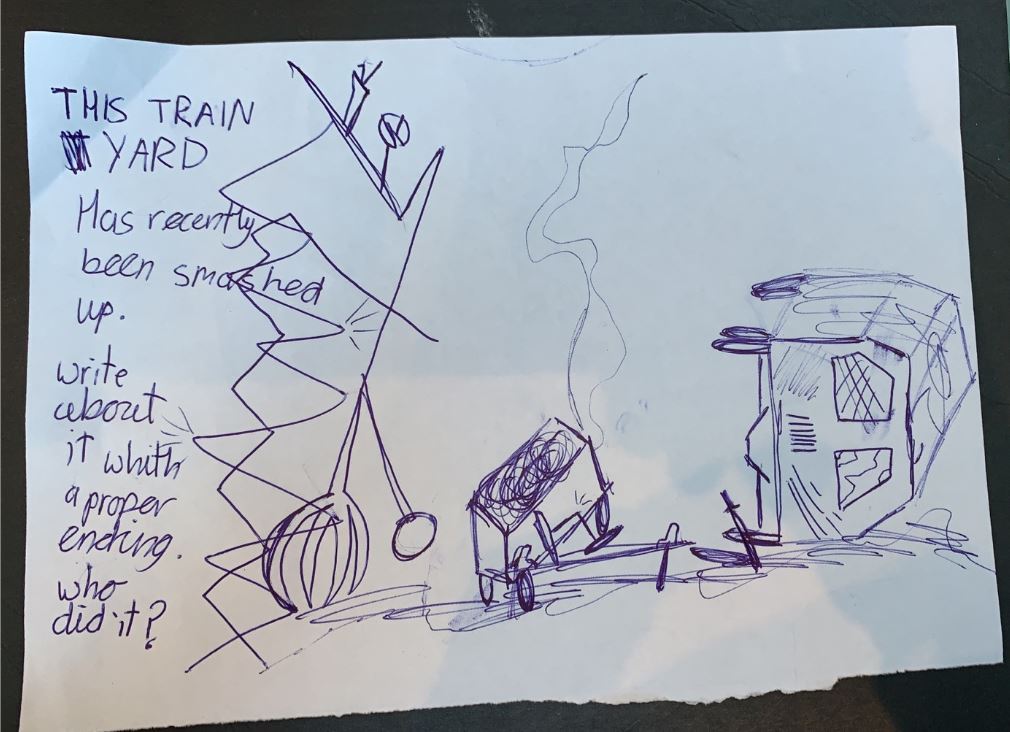 When you have completed Noah’s task, you can draw a picture of your own 'plot' idea, or just write a simple sentence, or even write a paragraph outlining the plot. I will choose one idea for a different weekly task. 